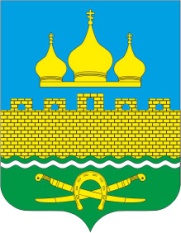 РОССИЙСКАЯ ФЕДЕРАЦИЯРОСТОВСКАЯ ОБЛАСТЬ  НЕКЛИНОВСКИЙ РАЙОНМУНИЦИПАЛЬНОЕ ОБРАЗОВАНИЕ «ТРОИЦКОЕ СЕЛЬСКОЕ ПОСЕЛЕНИЕ»АДМИНИСТРАЦИЯ ТРОИЦКОГО СЕЛЬСКОГО ПОСЕЛЕНИЯПОСТАНОВЛЕНИЕот 28.12.2018 г. № 214с. ТроицкоеО внесении изменений в постановление Администрации Троицкого сельского поселения от 28.12.2017 г. № 195 «Об утверждении квалификационных требований для замещения должностей муниципальной службы Администрации Троицкого сельского поселения»В соответствии с Областным законом от 20.12.2017 г. № 1287-ЗС «О внесении изменений в статью 10 Областного закона «О государственной гражданской службе Ростовской области» и статью 5 Областного закона «О муниципальной службе в Ростовской области», Администрация Троицкого сельского поселения постановляет:1. Внести в Приложение к постановлению Администрации Троицкого сельского поселения от 28.12.2017 г. № 195 ««Об утверждении квалификационных требований для  замещения должностей муниципальной службы Администрации Троицкого сельского поселения» следующие изменения:1) пункт 1.1 части 1 квалификационных требований для замещения должностей муниципальной службы Администрации Троицкого сельского поселения, изложить в следующей редакции:«1.1. Квалификационные требования к уровню профессионального образования и стажу муниципальной службы (государственной службы) или стажу работы по специальности, направлению подготовки.В соответствии с классификацией должностей муниципальной службы устанавливаются следующие квалификационные требования к уровню профессионального образования, стажу муниципальной службы или стажу работы по специальности, направлению подготовки, необходимым для замещения должностей муниципальной службы:1) для замещения должностей муниципальной службы высшей группы должностей муниципальной службы -наличие высшего образования, не менее четырех лет стажа муниципальной службы или стажа работы по специальности, направлению подготовки;2) для замещения должностей муниципальной службы главной группы должностей муниципальной службы -наличие высшего образования, не менее двух лет стажа муниципальной службы или стажа работы по специальности, направлению подготовки, а для граждан, имеющих дипломы специалиста или магистра с отличием, в течение трех лет со дня выдачи диплома – не менее одного года стажа муниципальной службы или стажа работы по специальности, направлению подготовки;3) для замещения должностей муниципальной службы ведущей группы должностей муниципальной службы -наличие высшего образования;4) для замещения должностей муниципальной службы старшей группы должностей муниципальной службы -наличие высшего образования;5) для замещения должностей муниципальной службы младшей группы должностей муниципальной службы -наличие высшего или среднего профессионального образования.».2. Специалисту по кадровой работе учитывать квалификационные требования, утвержденные настоящим постановлением, при подготовке документов для проведения конкурсов на замещение вакантных должностей муниципальной службы, а также при разработке должностных инструкций муниципальных служащих, проведении аттестации муниципальных служащих, формировании кадрового резерва, резерва управленческих кадров.3. Настоящее постановление подлежит размещению на официальном сайте Администрации Троицкого сельского поселения в сети «Интернет».4. Контроль за выполнением настоящего постановления оставляю за собой.Глава АдминистрацииТроицкого сельского поселения						О.Н.Гурина